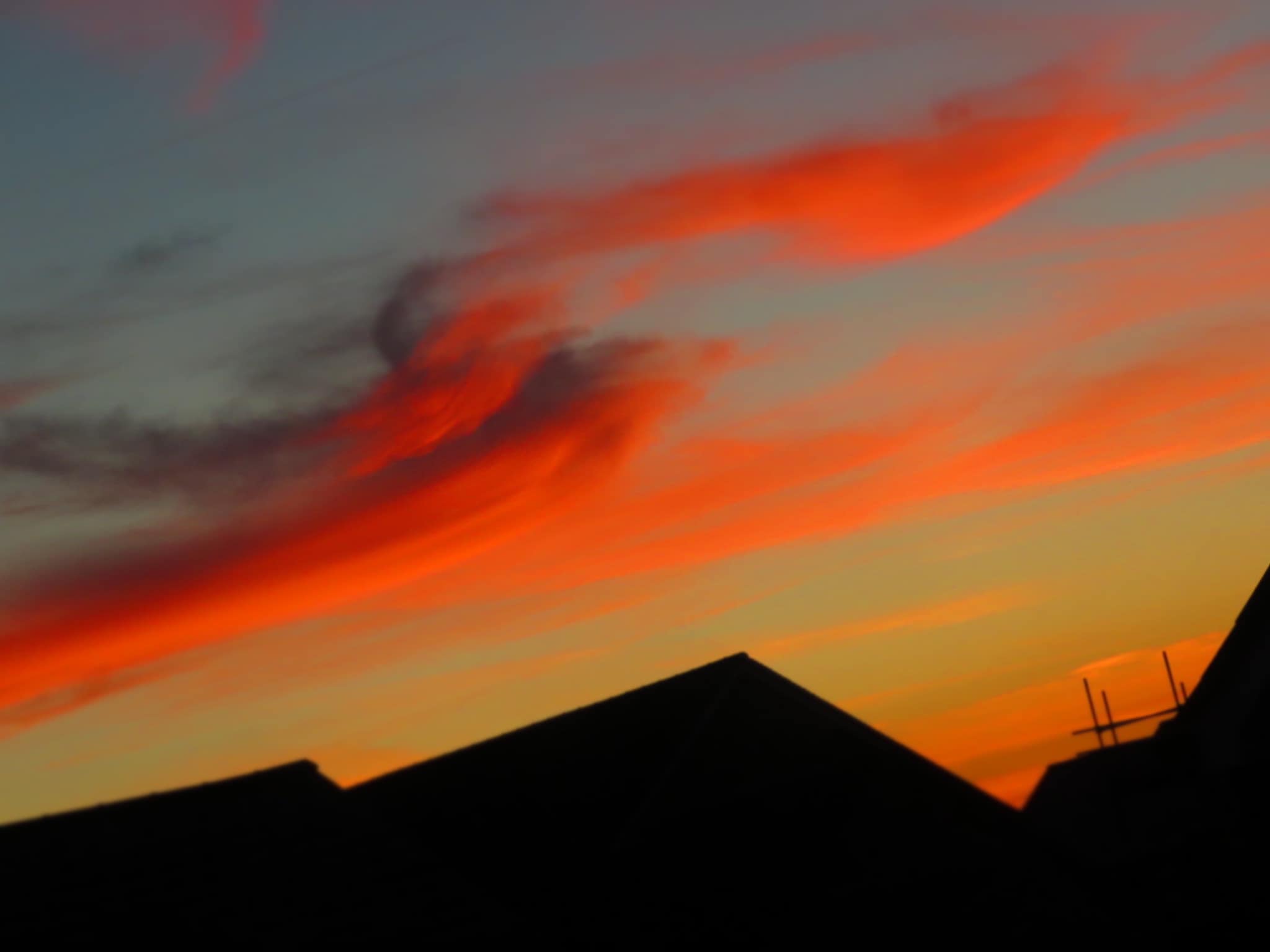 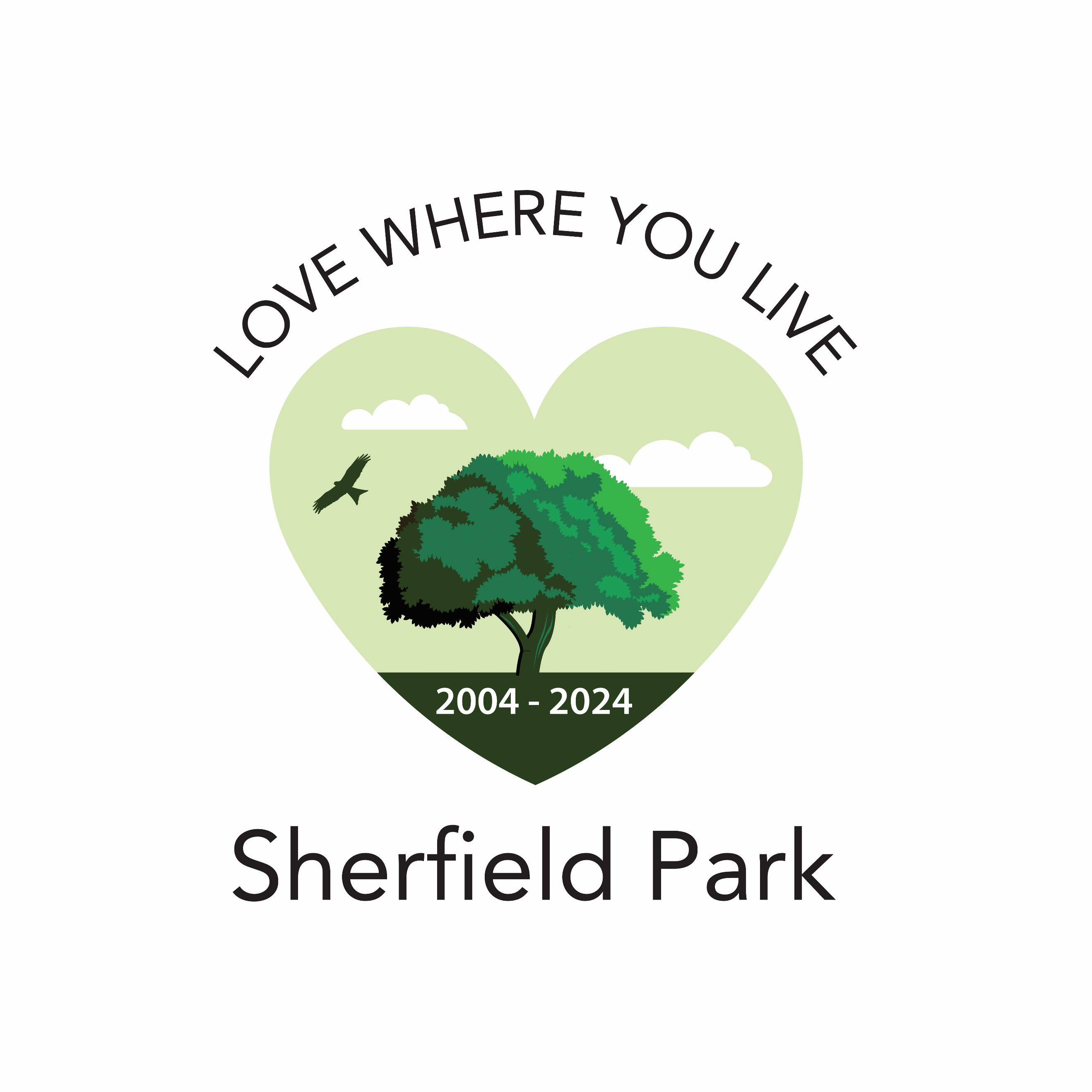 IntroductionSherfield Park was developed by Croudace Homes.  Sherfield Park was built in phases by Croudace and offered a wide choice of properties from the 2 bed Compton to the 6 bed Merchant.  It was officially opened in March 2004 and in March 2007 Croudace were awarded the Best New Build Village at the Your New Homes Awards  and were highly commended for the Best Development for Landscape Design - Sherfield’s seventh award for landscaping.Offering homes in tree-lined avenues, squares and crescents, Sherfield Park was designed with the overall atmosphere of living in 18th century parkland.In 2024 Sherfield Park will celebrate 20 years since its first resident moved into their new home.  Sherfield Park Parish Council are implementing a year + long series of initiatives and events to celebrate this.PlanSherfield Park Parish Council will be recognising the twenty-year milestone of when the first homeowner took residence in Sherfield Park, with a series of initiatives and events over 2023 and into 2024.  Sherfield Park was officially opened by Keith Hill, Housing and Planning Minister in March 2004.  The first resident  moved in at Easter that year.InitiativesThe planned initiatives are as follows.Launch of Sherfield Park 20 in March 2023A litter pick and park tidy 25th MarchA monthly on-line photo competitionA 20 is plenty children’s signage competitionParish in Bloom entry summer 2023A Coronation lunch initiativeParticipation in SherfestHalloweenRemembrance Poppy AvenueLight Up Sherfield Park20th Anniversary event 10th April 2024Other Open Spaces initiatives completed